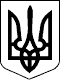 79 СЕСІЯ  ЩАСЛИВЦЕВСЬКОЇ СІЛЬСЬКОЇ РАДИ7 СКЛИКАННЯРІШЕННЯ12.11.2018 р.                                           №1337с. ЩасливцевеПро внесення змін до рішень сільської ради щодо впорядкування питань передачі земельних ділянок в оренду.З метою виправлення невідповідностей у рішеннях сільської ради щодо передачі в оренду земельних ділянок, АТ "Херсонобленерго", необхідних їм для реалізації договорів на приєднання, пов’язаних з тим що після затвердження землевпорядної документації із землеустрою щодо відведення в оренду земельних ділянок із земель запасу (код цільового призначення земель – 16.00) їх цільове призначення змінюється на визначене такою документацією, та відповідно змінюється їх нормативно грошова оцінка, та виправлення технічних помилок керуючись ст. 26 Закону України "Про місцеве самоврядування в Україні", сесія Щасливцевської сільської ради ВИРІШИЛА:1. Внести зміни до пункту 1 рішення 75 сесії Щасливцевської сільської ради 7 скликання №1155 від 29.08.2018 р. "Про передачу в оренду земельної ділянки" виключивши з нього слова – "що становить 76,24 грн.".2. Внести зміни до пункту 1 рішення 75 сесії Щасливцевської сільської ради 7 скликання №1176 від 29.08.2018 р. "Про передачу в оренду земельної ділянки" виключивши з нього слова – "що становить 775,50 грн." та слова "що становить 349,50 грн.".3. Внести зміни до пункту 1 рішення 72 сесії Щасливцевської сільської ради 7 скликання №1144 від 13.08.2018 р. "Про затвердження проекту землеустрою щодо відведення земельної ділянки в оренду" виключивши з нього слова – "(код цільового призначення 16.00)".4. Внести зміни до пункту 1 рішення 77 сесії Щасливцевської сільської ради 7 скликання №1235 від 28.09.2018 р. "Про затвердження проекту землеустрою щодо відведення земельної ділянки в оренду" змінивши у ньому слова та цифри – "(код цільового призначення 14.02)" на слова та цифри – "(код цільового призначення 18.00)".5. Довести це рішення до відома зацікавлених осіб.6. Контроль за виконанням цього рішення покласти на Постійну комісію Щасливцевської сільської ради з питань регулювання земельних відносин та охорони навколишнього середовища.        Сільський голова                                                                    В.О. Плохушко